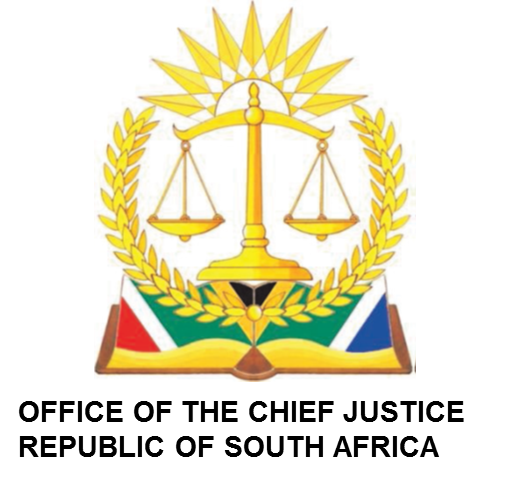 IN THE HIGH COURT OF SOUTH AFRICA MPUMALANGA DIVISION, MBOMBELA (MAIN SEAT)TUESDAY 20 FEBRUARY 2024URGENT APPLICATIONSBEFORE THE HONOURABLE JUDGE: RATSHIBVUMO JJUDGE’S SECRETARY: ZANDILIE MABUZAEMAIL: ZMabuza@judiciary.org.zaVIRTUAL: 10H00FIRST CASE MANAGEMENT ROLLBEFORE THE HONOURABLE JUDGE: MASHILE ADJPJUDGE’S SECRETARY: THABANG CHILOANEEMAIL ADDRESS: TChiloane@judiciary.org.zaCIVIL COURT: 09h00BEFORE THE HONOURABLE JUDGE: RATSHIBVUMO JJUDGE’S SECRETARY: ZANDILE MABUZAEMAIL ADDRESS: ZMabuza@judiciary.org.zaCIVIL COURT: 5: 08H45BEFORE THE HONOURABLE JUDGE: BHENGU AJJUDGE’S SECRETARY: MMATHAPELO RAMASIMONGEMAIL ADDRESS: MRamasimong@judiciary.org.zaCRIMINAL COURT: 5: 08H45SECOND CASE MANAGEMENT ROLLBEFORE THE HONOURABLE ADJP: MASHILE ADJPJUDGE’S SECRETARY: THABANG CHILOANEEMAIL:  TChiloane@judiciary.org.zaCIVIL COURT 4: 08H45BEFORE THE HONOURABLE JUDGE: RATSHIBVUMO JJUDGE’S SECRETARY: ZANDILE MABUZAEMAIL:  ZMabuza@judiciary.org.zaCIVIL COURT 5: 08H45BEFORE THE HONOURABLE JUDGE: BHENGU AJJUDGE’S SECRETARY: MMATHAPELO RAMASIMONGEMAIL:  MRamasimong@judiciary.org.zaCIVIL COURT 6: 08H45CERTIFICATION OF TRIAL MATTERS BEFORE THE HONOURABLE JUDGE: VUKEYA JJUDGE’S SECRETARY: INNOCENT MASILELAEMAIL ADDRESS: Imasilela@judiciary.org.zaCIVIL COURT: 6: 09H30TRIAL ROLL  BEFORE THE HONOURABLE ADJP: MASHILEJUDGE’S SECRETARY: THABANG CHILOANEEMAIL: TChiloane@judiciary.org.za / Chiloaneoa@gmail.comVIRTUALBEFORE THE HONOURABLE JUDGE: VUKEYA JJUDGE’S SECRETARY: INNOCENT MASILELAEMAIL ADDRESS: Imasilela@judiciary.org.zaVIRTUAL: 10H00BEFORE THE HONOURABLE JUDGE ROELOFSE AJJUDGE’S SECRETARY: NKOSANA KHITSANEEMAIL ADDRESS: NKhitsane@judiciary.org.zaVIRTUAL: 09H00BAIL APPEAL ROLLBEFORE THE HONOURABLE JUDGE: ROELOFSE AJJUDGE’S SECRETARY: N.KHITSANECRIMINAL COURT : 1 09H00AVAILABLE JUDGE(S)NONENOCASE NONAME OF PARTIES1635/2024HL HALLS & SONS (PTY) LTD vs MESHACK THEMBINKOSI SILNDA +62584/2024NI-DA TRANSPORT (PTY) vs TWO SHIPS TRADING 299(PTY) LTD3575/2024MANDLA MACBETH NCONGWANE+1 vs BODY CORPORATE DRYSDALE 24+2NOCASE NONAME OF PARTIES14531/2023SHAI THANDY CYNTHIA OBO SHAI TSHOLOFELO vs RAF2.4671/2023BHEKIFA MAZWI NKOSI vs RAFNOCASE NONAME OF PARTIES12232/2023SKHONDE FRANCE SUNNYBOY vs RAF24941/2023NHLAPHO DELISIWE ELSIE vs RAFNOCASE NONAME OF PARTIES1.3201/2022HLUPHI THEMBI SHAI vs RAF22028/2023DELISILE SHOBA OBO MINOR vs RAF34817/2021THULISILE NDHLOVU OBO AKHONA NDHLOVU vs RAFNOCASE NONAME OF PARTIES1.4694/2022MKHONDO FANA PATRICK vs ROAD ACCIDENT FUND2.3382/2021MASHILOANE LIESBETH MAPULE vs ROAD ACCIDENT FUND 3.3309/2021BHEMBE NKOSINATHI DESMOND vs MINISTER OF POLICE + 14.2852/2020DB CIVIL CONTRACTORS vs MESTODEX (PTY) LTD5.4620/2022KHUMALO SHANISALANGA LUCAS vs ROAD ACCIDENT FUNDNOCASE NONAME OF PARTIES1.278/2023NKOSI DUDU BEATRICE obo MINOR vs ROAD ACCIDENT FUND2.2324/2022NDZINISA NOTHABISO PORTIA vs ROAD ACCIDENT FUND3.1077/2022DUBE LERATO HAPPINESS vs ROAD ACCIDENT FUND4.1244/2022MALAPANE PRINCE NKOSINGIPHILE vs ROAD ACCIDENT FUND5.5396/2022MOROPANE GIFT NEO vs ROAD ACCIDENT FUNDNOCASE NONAME OF PARTIES1.5477/2022MOGAKANE VICKY TUMELO vs ROAD ACCIDENT FUND2.2257/2020KHUMALO MLUNGISI PERCEVERENCE vs ROAD ACCIDENT FUND3.3354/2018KHOZA ABEDNIGO ELVIS vs ROAD ACCIDENT FUNDNOCASE NONAME OF PARTIES11448/2022MARTHA NONHLANHLA KOMANE vs RAF23113/2021KHOLIWE NOMPUMELELO ZAIDI vs RAF3525/2022NSINGWANE SIBUSISO vs RAF41819/2022SHABANGU CENTRON SIMANGA vs RAF54779/2021MATHE PATRICIA FAITH vs RAF62764/2020DE CLERCQ LODEWYK MEIRING vs RAF72049/2019DONALD MURRELL WILLIAMS vs RAF83267/2020KARABO JOHN MAMAILE vs RAF9952/2022MAKHOSINI HOPE NKOSI vs RAF104860/2021XOLILE NTIMBA vs RAF113257/2022PLIA TECHNOLOGIES (PTY) LTD vs ZAMANGWANE CONSULTANTS (PTY) LTD121477/2022ROSINA NOKUTHULA MASHABA vs RAF134107/2021KHULEKILE NOZIPHO MAZIYA vs RAF142706/2017FORTUNATE JOSEPHINA NKOSI vs MINISTER OF POLICE153134/2022PHIRI NOXOLO JULIET OBO MINOR vs RAF16326/2022LANGA DULCE JOSE vs RAFNOCASE NONAME OF PARTIESOUTCOME1.277/2018IZINGWENYA 210 INVESTMENTS CC vs BUSHBUCKRIDGE LOCAL MUNICIPALITY 09:152.3355/2022LANGA NANDO XOLANI vs ROAD ACCIDENT FUND10H00NOCASE NONAME OF PARTIESNAME OF PARTIES1.2360/2023NDINISA MANDLA MUZI vs ROAD ACCIDENT FUNDNDINISA MANDLA MUZI vs ROAD ACCIDENT FUND1 200/2023MYENI : MJIVA CLASS Vs ROAD ACCIDENT FUND : LINK: 5050639NOCASE NONAME OF PARTIESOUTCOME1BA03/2024  KENNETH MADUNUKANA MUIANGA Vs STATE  